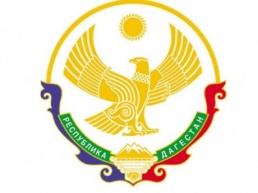 РЕСПУБЛИКА ДАГЕСТАНАДМИНИСТРАЦИЯ ГОРОДСКОГО ОКРУГА «ГОРОД ДЕРБЕНТ»МУНИЦИПАЛЬНОЕ БЮДЖЕТНОЕ ДОШКОЛЬНОЕОБРАЗОВАТЕЛЬНОЕ УЧРЕЖДЕНИЕ «ДЕТСКИЙ САД №1»г. Дербент, ул. Пушкина,1                                                                                            Email: ds1derbent@yandex.ru	                   Приказ     от 11.01.2019г.                                                                                             №02/2                   «Об утверждении Положения по организации в ДОУ»  Всоответствии с Законом Российской Федерации от 29.12.2012 г. №273-ФЗ «Об образовании в РФ», на основании Федерального Закона  «О качестве и безопасности пищевых продуктов» СанПин 2.4.1 3049-13Приказываю:Утвердить с 11.01. 2019 г. «Положение об организации питания воспитанников МБДОУ №1»Настоящий приказ вступает в силу со дня его подписания.Контроль за исполнением приказа оставляю за собойЗаведующая МБДОУ №1          ________________________    Э.А.Сеидова